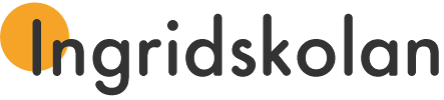 Läsårsdata gymnasieskolan 2017–2018HT2017Planerings/fortbildningsdagar/lärare 10–16 augustiAfter School stängd 15–16 augustiLäsårets första dag torsdagen den 17 augustiHöstlov 31 oktober - 6 november (2 lovdagar och 3 studiedagar)Julavslutning 22 decemberVT2018Konferens för personalen 8–9 januariAfter School stängd 8–9 januariVårterminens första dag onsdag 10 januariSportlov v 9 (26 februari - 2 mars)Påsklov 29 mars – 5 aprilLovdag 1 majLovdag 11 maj klämdag (After School öppet)Skolavslutning 5 juniEfterplaneringsdagar för lärarna 7–12 juni